ПРОЕКТ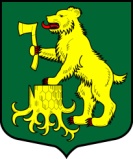 АДМИНИСТРАЦИЯМУНИЦИПАЛЬНОГО ОБРАЗОВАНИЯ ПЧЕВЖИНСКОЕ СЕЛЬСКОЕ ПОСЕЛЕНИЕ
КИРИШСКОГО МУНИЦИПАЛЬНОГО РАЙОНА ЛЕНИНГРАДСКОЙ ОБЛАСТИПОСТАНОВЛЕНИЕО признании утратившим силуВ соответствии с Федеральным законом от 06.10.2003 года  № 131-ФЗ «Об общих принципах организации местного самоуправления в РФ»  Администрация Пчевжинского сельского поселения  ПОСТАНОВЛЯЕТ:Признать утратившим силу постановление администрации муниципального образования Пчевжинское сельское поселение Киришского муниципального района Ленинградской области от 10.06.2013 №53 «Об утверждении Порядка уточнения учетных записей в части изменения кодов бюджетной классификации Российской Федерации по произведенным кассовым выплатам из бюджета муниципального образования Пчевжинское сельское поселение Киришского муниципального района Ленинградской области» с 01 января 2018 года.Настоящее постановление вступает в силу со дня его подписания.Контроль за исполнением настоящего постановления оставляю за собой.	Глава администрации				Х. Х. ПоподькоРазослано: в дело-2, бухгалтерия, Комитет финансов Киришского муниципального района, прокуратураот декабря 2017 годап. Пчевжа№